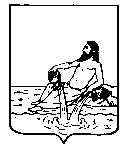 ВЕЛИКОУСТЮГСКАЯ ДУМАВЕЛИКОУСТЮГСКОГО МУНИЦИПАЛЬНОГО ОКРУГАР Е Ш Е Н И Е   от       21.02.2024          №      12                  ___________________________________________________________________________                   ______________________г. Великий УстюгВ соответствии со статьями 25 и 28 Устава Великоустюгского муниципального округа Вологодской области,Великоустюгская Дума РЕШИЛА:1. Внести в положение о порядке управления и распоряжения имуществом, находящимся в собственности Великоустюгского муниципального округа Вологодской области, утвержденное решением Великоустюгской Думы Великоустюгского муниципального округа Вологодской области от 20.12.2022 № 91 (далее – положение) следующие изменения:1.1. Пункт 4 статьи 15 дополнить подпунктом 4.6. следующего содержания:«4.6. Организациям общественного питания для создания необходимых условий для организации питания обучающихся и работников организаций, осуществляющих образовательную деятельность».1.2. Статью 15 дополнить пунктом 15 следующего содержания:«15. При сдаче имущества, указанного в подпункте 4.6. пункта 4 настоящей статьи, договор безвозмездного пользования заключает образовательное учреждение».2. Настоящее решение вступает в силу после официального опубликования. О внесении изменений в положение о порядке управления и распоряжения имуществом, находящимся в собственности Великоустюгского муниципального округа Вологодской областиПредседатель Великоустюгской Думы_____________С.А. КапустинВременно исполняющий полномочия Главы Великоустюгского муниципального округа Вологодской области _______________И.А. Абрамов